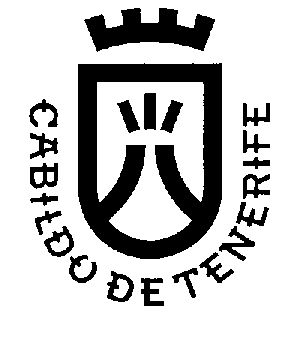 SOLICITUD PARA PARTICIPAR EN LA CONVOCATORIA PARA LA CONTRATACIÓN TEMPORAL EN LA PLANTILLA DE LA SOCIEDAD INSULAR PARA LAS PERSONAS CON DISCAPACIDAD, SINPROMI S.L.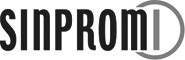 SOCIEDAD INSULAR PARA LA PROMOCIÓN DE LAS PERSONAS CON DISCAPACIDAD, S.L.C/ Góngora s/n38005 - Santa Cruz de TenerifeTfno.: 922 249 199   Fax: 922 244 58 sinpromi@tenerife.esDECLARACIÓN RESPONSABLE.En cumplimiento de lo dispuesto en la Ley Orgánica 3/2018, de 5 de diciembre, de Protección de Datos de Carácter Personal, y del artículo 13 del Reglamento (UE) 2016/679 del Parlamento Europeo y del Consejo de 27 de abril de 2016, se informa a las personas participantes en el proceso de selección que los datos incluidos en la solicitud de participación y en la restante documentación aportada, así como aquellos otros necesarios para el desarrollo del proceso de selección (entre otros, resultados de entrevistas, pruebas y test, certificados de discapacidad, etc.), formarán parte de un fichero titularidad de Sociedad Insular para la Promoción de las Personas con Discapacidad, S.L. y que serán tratados por esta entidad con la finalidad de realizar la selección de los candidatos y las candidatas que integrarán la bolsa de empleo temporal para cubrir puestos de trabajo, y gestionar adecuadamente el proceso selectivo, incluyendo la realización de las pruebas detalladas en estas Normas, la publicación de los resultados de las mismas y las reclamaciones que se produzcan. Sus datos se mantendrán activos en este fichero mientras sean necesarios para la gestión del proceso de selección, incluyendo la atención de eventuales reclamaciones. Con el fin de respetar los principios de publicidad, concurrencia, transparencia, igualdad, mérito, capacidad, imparcialidad y profesionalidad durante el desarrollo del proceso de selección se publicarán los listados, tanto provisionales como definitivos, de SOCIEDAD INSULAR PARA LA PROMOCIÓN DE LAS PERSONAS CON DISCAPACIDAD, S.L.C/ Góngora s/n38005 - Santa Cruz de TenerifeTfno.: 922 249 199   Fax: 922 244 658 sinpromi@tenerife.eslas personas aspirantes admitidas y excluidas con indicación de la causa de exclusión, así como los listados con los resultados de las sucesivas pruebas que se realicen con indicación de los resultados o puntuaciones obtenidos por cada candidatura. Estas publicaciones se llevarán a efecto en la página web de SINPROMI S.L. En general, se persigue la gestión de los Recursos Humanos y la creación de perfiles. La persona aspirante, con la firma de la solicitud de participación en el proceso selectivo, presta su consentimiento para el tratamiento de sus datos y la aceptación de las Normas que regulan dicho proceso de selección. Asimismo, le informamos que a sus datos accederá las personas externas convocadas por la Comisión de Selección o empresas de intermediación que colabore con SINPROMI S.L en la realización de las pruebas de selección que figuran en las Normas que regulan el proceso. Su participación se desarrollará en la forma descrita en las presentes Normas. Fuera de los casos señalados, SINPROMI no comunicará los datos personales a terceros sin el previo conocimiento y consentimiento de la persona interesada. Igualmente le informamos que tiene derecho a ejercitar los derechos de acceso, rectificación, cancelación y oposición en los términos señalados en la Ley Orgánica 3/2018, de 5 de diciembre, de Protección de Datos de Carácter Personal, el Real Decreto 1720/2007, de 21 de diciembre y el Reglamento (UE) 2016/679 del Parlamento Europeo y del Consejo de 27 de abril de 2016. Tiene derecho a solicitar la limitación del tratamiento de sus datos o su portabilidad. Para ello debe dirigir una comunicación escrita a Sociedad Insular para la Promoción de las Personas con Discapacidad S.L. sita en calle Góngora s/n, CP 38005 Santa Cruz de Tenerife. indicando la referencia “Protección Datos”. Asimismo, puede dirigirse con la misma referencia para obtener información en el email dpd.sinpromi@tenerife.esLa persona firmante SOLICITA ser admitido/a en el proceso de selección a que se refiere la presente instancia y DECLARA No haber sido separado/a mediante expediente disciplinario del servicio de cualquiera de las Administraciones Públicas o de los órganos constitucionales o estatutarios de las Comunidades Autónomas, ni hallarse en inhabilitación absoluta o especial para empleos o cargos públicos por resolución judicial firme, para el acceso al cuerpo o escala de funcionario/a, o para ejercer funciones similares a las que desempeñaban en el caso del personal laboral, en el que hubiese sido separado/a o inhabilitado/a. En el caso de ser nacional de otro Estado, no hallarse inhabilitado/a o en situación equivalente ni haber sido sometido/a a sanción disciplinaria o equivalente que impida, en su Estado, en los mismos términos el acceso al empleo público. Poseer la capacidad funcional para el desempeño de las funciones genéricas del puesto de trabajo descrito en las Normas.Tener conocimientos adecuados del castellano equivalente a un nivel B1, para participar en el proceso de selección. Por lo cual, y para que quede suficientemente acreditado antes de la celebración de las pruebas selectivas o durante la celebración de éstas, se me podrá exigir la superación de una prueba para tal finalidad.Tener disponibilidad y posibilidad de traslado entre Centros por necesidades de servicios, de acuerdo con el Convenio Colectivo.						Santa Cruz de Tenerife, a ____ de _______________ de 202_Firmado: …………………………………………INSTRUCCIONES PARA LA PERSONA INTERESADA.Rellene la solicitud con letra mayúscula. Asegúrese de que los datos resultan claramente legibles y evite doblar el papel, realizar correcciones, enmiendas o tachaduras. NO OLVIDE FIRMAR EL IMPRESO.Aclaraciones sobre la forma de rellenar los datos señalados en el impreso: En el punto 1. Puesto a que aspira, consigne el texto y referencia en su caso, que figura en la convocatoria.En el punto 2. Datos Personales, consigne sus datos personales tal y como vienen especificados.En el punto 3. Documentos que se acompañan, marque con una X los documentos que adjunta:Fotocopia del D.N.I./PASAPORTE/TARJETA DE RESIDENTE COMUNITARIOFotocopia de los Certificados de Discapacidad (si procede) (debe presentar las fotocopias).La certificación de reconocimiento de grado de discapacidad y de las adaptaciones necesarias para la correcta realización de los ejercicios, será las expedidas por la Dirección General de Servicios Sociales de la Consejería de Empleo y Asuntos Sociales de la Comunidad Autónoma o por el órgano competente de la Administración del Estado.Otros documentos, deben presentarse, respecto a la titulación, el documento que corresponda según la titulación requerida en las normas de la convocatoria.Lugar de presentaciónLas solicitudes se presentarán (mirar las normas de cada convocatoria) mediante la cumplimentación del formulario que se indique y subida de documentos correspondientes a través de la página web institucional de SINPROMI S.L.https://sinpromi.es/servicios-particulares/empleo/trabaja-con-nosotros/  Podrán presentarse también en SINPROMI S.L., sito en la Calle Góngora s/n, código postal 38005 de Santa Cruz de Tenerife.La presentación de la instancia implica la aceptación de las presentes normas por parte de la persona interesada. La solicitud deberá venir acompañada de toda la documentación requerida, siguiendo el procedimiento que se detalla.     Teléfono de Información: 922249199, de lunes a viernes de 8 a 14 horas.1.- PUESTO A LA QUE ASPIRA1.- PUESTO A LA QUE ASPIRA1.- PUESTO A LA QUE ASPIRA1.- PUESTO A LA QUE ASPIRA1.- PUESTO A LA QUE ASPIRAREGISTRO DE ENTRADAREGISTRO DE ENTRADAREFERENCIA CONVOCATORIAREFERENCIA CONVOCATORIAREFERENCIA CONVOCATORIAREFERENCIA CONVOCATORIAREFERENCIA CONVOCATORIAREGISTRO DE ENTRADAREGISTRO DE ENTRADA2.- DATOS PERSONALES2.- DATOS PERSONALES2.- DATOS PERSONALES2.- DATOS PERSONALES2.- DATOS PERSONALES2.- DATOS PERSONALES2.- DATOS PERSONALESD.N.I./ PASAPORTEPRIMER APELLIDOPRIMER APELLIDOSEGUNDO APELLIDOSEGUNDO APELLIDONOMBRENOMBREF/NACIMIENTO:DOMICILIODOMICILIODOMICILIODOMICILIODOMICILIODOMICILIOPOBLACIÓNPOBLACIÓNPROVINCIAPROVINCIAPROVINCIAPROVINCIACÓDIGO POSTALNACIONALIDAD (marcar con una X)☐ESPAÑOLA☐OTRA, especificar:NACIONALIDAD (marcar con una X)☐ESPAÑOLA☐OTRA, especificar:TFNO. CONTACTO:EMAIL:TFNO. CONTACTO:EMAIL:TFNO. CONTACTO:EMAIL:TFNO. CONTACTO:EMAIL:TFNO. CONTACTO:EMAIL:RELLENAR POR LOS ASPIRANTES CON LIMITACIONES FÍSICAS, PSÍQUICAS O SENSORIALES(marcar con una X lo que corresponda)RELLENAR POR LOS ASPIRANTES CON LIMITACIONES FÍSICAS, PSÍQUICAS O SENSORIALES(marcar con una X lo que corresponda)RELLENAR POR LOS ASPIRANTES CON LIMITACIONES FÍSICAS, PSÍQUICAS O SENSORIALES(marcar con una X lo que corresponda)RELLENAR POR LOS ASPIRANTES CON LIMITACIONES FÍSICAS, PSÍQUICAS O SENSORIALES(marcar con una X lo que corresponda)RELLENAR POR LOS ASPIRANTES CON LIMITACIONES FÍSICAS, PSÍQUICAS O SENSORIALES(marcar con una X lo que corresponda)RELLENAR POR LOS ASPIRANTES CON LIMITACIONES FÍSICAS, PSÍQUICAS O SENSORIALES(marcar con una X lo que corresponda)RELLENAR POR LOS ASPIRANTES CON LIMITACIONES FÍSICAS, PSÍQUICAS O SENSORIALES(marcar con una X lo que corresponda)☐ CERTIFICADO DE DISCAPACIDAD☐ REQUIERE ADAPTACIÓN (indicar):☐ CERTIFICADO DE DISCAPACIDAD☐ REQUIERE ADAPTACIÓN (indicar):☐ CERTIFICADO DE DISCAPACIDAD☐ REQUIERE ADAPTACIÓN (indicar):☐ CERTIFICADO DE DISCAPACIDAD☐ REQUIERE ADAPTACIÓN (indicar):☐ CERTIFICADO DE DISCAPACIDAD☐ REQUIERE ADAPTACIÓN (indicar):☐ CERTIFICADO DE DISCAPACIDAD☐ REQUIERE ADAPTACIÓN (indicar):☐ CERTIFICADO DE DISCAPACIDAD☐ REQUIERE ADAPTACIÓN (indicar):3.- DOCUMENTOS QUE ACOMPAÑAN (marcar con una X)3.- DOCUMENTOS QUE ACOMPAÑAN (marcar con una X)3.- DOCUMENTOS QUE ACOMPAÑAN (marcar con una X)3.- DOCUMENTOS QUE ACOMPAÑAN (marcar con una X)3.- DOCUMENTOS QUE ACOMPAÑAN (marcar con una X)3.- DOCUMENTOS QUE ACOMPAÑAN (marcar con una X)3.- DOCUMENTOS QUE ACOMPAÑAN (marcar con una X)☐ D.N.I./PASAPORTE☐ TARJETA DE RESIDENTE UNIÓN EUROPEA☐ D.N.I./PASAPORTE☐ TARJETA DE RESIDENTE UNIÓN EUROPEA☐ D.N.I./PASAPORTE☐ TARJETA DE RESIDENTE UNIÓN EUROPEA☐ D.N.I./PASAPORTE☐ TARJETA DE RESIDENTE UNIÓN EUROPEA☐ D.N.I./PASAPORTE☐ TARJETA DE RESIDENTE UNIÓN EUROPEA☐ D.N.I./PASAPORTE☐ TARJETA DE RESIDENTE UNIÓN EUROPEA☐ D.N.I./PASAPORTE☐ TARJETA DE RESIDENTE UNIÓN EUROPEADOCUMENTACIÓN APORTADA SEGÚN CONVOCATORIA (marcar con una X)DOCUMENTACIÓN APORTADA SEGÚN CONVOCATORIA (marcar con una X)☐ TITULACIÓNFECHA☐ CERTIFICADO DISCAPACIDAD FECHA☐ OTROS